STUDENT CALENDAR FOR 2011 - 2012  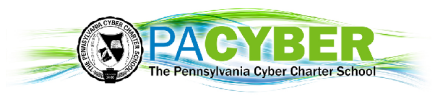 August 22-September 14 	DORA/DOMA Testing Windows (K-11)August 30, 31			Meet the Teacher/Test the Technology Day (All Virtual Staff)September 6		   	First Day of School October 6			VC middle of 1st nine weeksOctober 10			In-Service Day (All Staff) (No Virtual Classroom)October 24-25			12th grade Math, Reading, and Writing PSSA retestNovember 4			Virtual Classroom In-Service (No Virtual Classroom)November 9			End of the First Quarter 
November 11			Veterans’ Day (No Virtual Classroom) 
November 24-25		Thanksgiving Break (Office Closed) (No Virtual Classroom)November 28			Thanksgiving Holiday (No Virtual Classroom) December 16			VC middle of 2nd nine weeksDecember 22			In-Service Day (All Staff) (No Virtual Classroom) 
December 23 - January 1	Holiday Break (Office Closed) (No Virtual Classroom)  January 2 - January 17	DORA/DOMA Testing Window (K-11)January 16			In-Service Day (All Staff) (No Virtual Classroom)January 26			End of First SemesterFebruary 20			In-Service Day (All Staff) (No Virtual Classroom)February 29			VC middle of 3rd nine weeksMarch 30		     	End of the Third QuarterMarch 12-15		     	3-8 and 11 Math and Reading PSSA April 5-6, 9			Spring Break (Office Closed) (No Virtual Classroom)April 23			5, 8, and 11 Writing PSSA April 24			4, 8, and 11 Science PSSAApril 25			PSSA Make-upApril 30 - May 14		DORA/DOMA Testing Window (K-2)May 7				VC middle of 4th nine weeksMay 18			Last Day for Seniors in VCMay 28			Memorial Day Holiday (Office Closed) (No Virtual Classroom)June 8				Last Day of Virtual Classroom 				End of Second Semester June 9				Western Graduation CeremonyJune 16 			Eastern Graduation Ceremony 